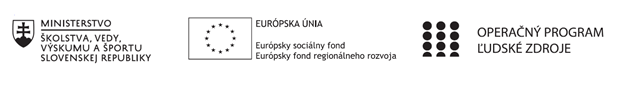 Správa o činnosti pedagogického klubu Príloha:Prezenčná listina zo stretnutia pedagogického klubuPREZENČNÁ LISTINAMiesto konania pedagogického klubu: zasadačka ZŠ Škultétyho 1, NitraDátum konania pedagogického klubu: 28. 9. 2020Trvanie pedagogického klubu: od 13,00 hod	do 16,00hod	Zoznam účastníkov pedagogického klubu:Prioritná osVzdelávanieŠpecifický cieľ1.2.1 Zvýšiť inkluzívnosť a rovnaký prístup ku kvalitnému vzdelávaniu a zlepšiť výsledky a kompetencie detí a žiakovPrijímateľZŠ Škultétyho 1, NitraNázov projektuRozvoj prírodovednej a čitateľskej gramotnostiKód projektu  ITMS2014+312011S818Názov pedagogického klubu Čitateľsko-humanitnýDátum stretnutia  pedagogického klubu28.9.2020Miesto stretnutia  pedagogického klubuzasadačka ZŠ Škultétyho 1, NitraMeno koordinátora pedagogického klubuMgr. Beáta KonvičkováOdkaz na webové sídlo zverejnenej správyhttps://zsskultetyhonitra.edupage.org/a/nase-projekty?eqa=dGV4dD10ZXh0L3RleHQxNiZzdWJwYWdlPTE%3DManažérske zhrnutie:Členovia klubu zahájili stretnutie pedagogického klubu v novom školskom roku 2020/2021 za účelom oboznámenia sa s plánom práce na tento rok a aby sa dohodli na smerovaní krúžkov v tomto období.Kľúčové slová:  plán práce, stretnutia, živlyHlavné body, témy stretnutia, zhrnutie priebehu stretnutia: ÚvodHarmonogram stretnutí Diskusia členov klubuBod č.1Na stretnutí PK čitateľská gramotnosť sa zúčastnili všetci členovia. Boli oboznámení o programe stretnutia a tiež o pláne práce na školský rok 2020/2021. Bod č. 2Členovia klubu si vzájomne predstavili svoje nápady a zoznámili sa s harmonogramom stretnutí klubu. Taktiež si ozrejmili smerovanie jednotlivých klubov, dôležitosť motivácie žiakov a spolupráce medzi kolegami. Nakoľko je situácia kvôli pandémií naďalej vážna, krúžky budú prebiehať v exteriéri. Bod č. 3Prítomní členovia klubu začali diskusiou o tom, ktorá téma by bola pre deti zaujímavá a motivovala ich. Zhodli sa na tom, že nakoľko minulý rok bol venovaný najmä téme Voda, nasledujúci rok sa učitelia zamerajú na ďalšie prírodné živly – oheň, vzduch, zem. V každej téme je obsiahnuté množstvo informácií a zaujímavostí, ktoré deti zaujmú a vďaka ktorým sa naučia vážiť si prírodu a starať sa o jej klenoty. Týmto vedúci krúžkov naplnia cieľ svojej činnosti- prehĺbiť v žiakoch lásku k prírode prostredníctvom umeleckých a náučných textov. Zároveň by sa vedúci krúžkov chceli venovať významným dňom v kalendári, ktoré súvisia s prírodou a literatúrou.Závery a odporúčania:Členovia PK čitateľská gramotnosť sa oboznámili s plánom práce, spolu ho schválili a prispeli svojimi návrhmi. Dohodli sa na témach, ktorých sa budú počas roka držať a na vzájomnej podpore a spolupráci pri spracovaní materiálov. Vedúca PK sa poďakovala členom a ukončila stretnutie.Vypracoval (meno, priezvisko)Mgr. Beáta KonvičkováDátum28. 9. 2020PodpisSchválil (meno, priezvisko)PaedDr. Jana MeňhartováDátum30. 09. 2020PodpisPrioritná os:VzdelávanieŠpecifický cieľ:1.2.1 Zvýšiť inkluzívnosť a rovnaký prístup ku kvalitnému vzdelávaniu a zlepšiť výsledky a kompetencie detí a žiakovPrijímateľ:ZŠ Škultétyho 1, NitraNázov projektu:Rozvoj prírodovednej a čitateľskej gramotnostiKód ITMS projektu:312011S818Pedagogický klub Čitateľsko-humanitný, stretnutie č. 11č.Meno a priezviskoPodpis1.PaedDr. Renáta Titková2.Mgr. Adriána Záhorec Brotková3.PaedDr. Zuzana Srnková4.Mgr. Martin Kollárik5.Mgr. Jana Peniašková6.Mgr. Eva Preložníková7.Mgr. Beáta Konvičková